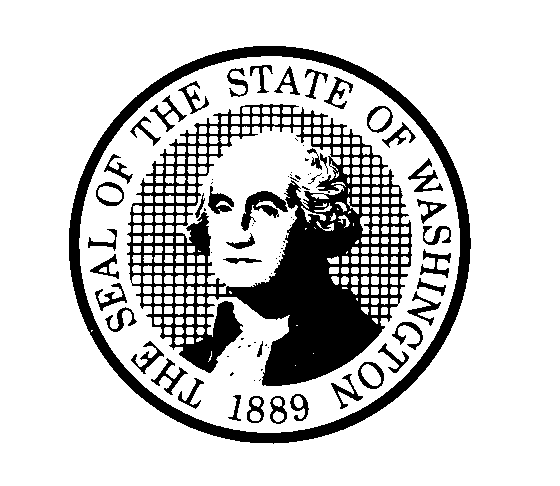 STATE OF DEPARTMENT OF SOCIAL AND HEALTH SERVICESDEVELOPMENTAL DISABILITIES ADMINISTRATIONHOME AND COMMUNITY-BASED SERVICES (HCBS)HCBS Waiver Approval NotificationDateSTATE OF DEPARTMENT OF SOCIAL AND HEALTH SERVICESDEVELOPMENTAL DISABILITIES ADMINISTRATIONHOME AND COMMUNITY-BASED SERVICES (HCBS)HCBS Waiver Approval NotificationDateDear      :On      , the Developmental Disabilities Administration (DDA) approved your request for enrollment onto the       waiver. What can I expect?A case manager will call you to explain the next steps to enroll on the       waiver. What should I know?In order to finish the process to get on a waiver you must be eligible for Long Term Care Medicaid.  Your case manager will help you apply.  You might be contacted by someone from DDA’s long term care unit to finish this eligibility process. Accepting a waiver is your choice, so your case manager will ask you to sign a voluntary participation form.  Signing this form tells DDA that that you choose to receive waiver services in the community.When can I get services?Your DDA assessment documents all of your support needs and your person centered service plan documents your services.  Your case manager will ask you to sign your person centered service plan before your waiver starts.  Once you are enrolled on the       waiver, your case manager will help you to get the services you need. The enclosed brochure lists the services that will be available to you. Who can I contact?For more information you can contact your assigned case manager,      , at       or      .
Enclosure:      Dear      :On      , the Developmental Disabilities Administration (DDA) approved your request for enrollment onto the       waiver. What can I expect?A case manager will call you to explain the next steps to enroll on the       waiver. What should I know?In order to finish the process to get on a waiver you must be eligible for Long Term Care Medicaid.  Your case manager will help you apply.  You might be contacted by someone from DDA’s long term care unit to finish this eligibility process. Accepting a waiver is your choice, so your case manager will ask you to sign a voluntary participation form.  Signing this form tells DDA that that you choose to receive waiver services in the community.When can I get services?Your DDA assessment documents all of your support needs and your person centered service plan documents your services.  Your case manager will ask you to sign your person centered service plan before your waiver starts.  Once you are enrolled on the       waiver, your case manager will help you to get the services you need. The enclosed brochure lists the services that will be available to you. Who can I contact?For more information you can contact your assigned case manager,      , at       or      .
Enclosure:      